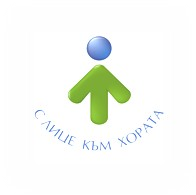 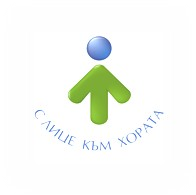 НАРЕДБА №12 от 01.09.2016 г. за статута и професионалното развитие на учителите, директорите и другите педагогически специалисти.чл. 13, ал. 9 от Правилника за устройството и дейността на Държавния логопедичен център Заявление за участие в обучение може да се подава от следния кръг правни субекти:Физически лица:лично - с документ за самоличност;Институциите (по смисъла на § 1, т. 2 от Административнопроцесуалния кодекс) При подаване на заявлението институциите  се представляват от:представителите по закон;лице,	упълномощено  от	представителя по закон с писмено нотариално заверено пълномощно.Директорът на Държавен логопедичен центързаявление за участие в обучение по образец (може да бъде изтеглено от интернет страницата на Държавния логопедичен център, както и да бъде получено на място в Звеното за административно  обслужване - Държавен логопедичен център),  коректно попълнено с точно вписани данни. Когато документите се изпращат по пощата реквизитите на  заявлението за участие в обучение да бъдат попълнени коректно, като се представя телефон за връзка и e-mail адрес ;След успешно завършване на обучение за повишаване на квалификацията на лицата се издава Удостоверение за завършен курс на обучение.Начини на заявяване на услугата:Заявление за провеждане на обучение се подава:на място в Звеното за административно обслужване на Държавения логопедичен център. Документите се регистрират с входящ номер в системата за управление на документооборота АИС М2009 – Административна Информационна Система за управление на документи и задачи М2009. Този номер се дава на приносителя на документите;по електронен път от лица, притежаващи валидно удостоверение за електронен подпис, които могат да заявяват само за себе си извършването на услугата.Готовите удостоверения се получават:На място в звеното за административно обслужване на Държавния логопедичен център от заявилия административната услуга лично или чрез упълномощено от него лице срещу полагане на подпис, изписване на имената на получателя и представяне на входящ номер от Звеното за административно обслужване на Държавния логопедичен център;По пощата чрез лицензиран пощенски оператор като вътрешна куриерска пратка – при изрично изразено желание на лицето за получаване на документите по пощата и заплащане на пощенските разходи за негова сметка, отразено в заявлението. Заплащането на пощенските разходи се извършва при получаване на документите;3.	По електронен път от звеното за административно обслужване – Държавен логопедичен център, притежаващо валидно удостоверение за електронен подпис на Директора.Предплащането на цената за провеждане на обучение от Държавния логопедичен център се извършва:По банков път по банковата сметка на Държавния логопедичен център:УниКредит Булбанк АД – София ХемусIBAN : BG 38 UNCR 9660 3136 3296 11BIC   : UNCRBGSF Заявителят	представя	документа	за	платена	цена  в Държавния логопедичен център с имената на титуляра на документите.На съхранение в Държавният логопедичен център остават всички внесени копия на документи от заявителя, екземпляр от издаденото удостоверение, оригинала на заявлението и пълномощното, съответно копие на пълномощното, в случай че документите са внесени/получени от упълномощен представител.Дължимите такси по издаване на удостоверенията са включени в цената на курса.Удостоверение се издава до 7 дни след успешното завършване на курса за обучение	БезсрочноОбжалването се извършва по реда на Административнопроцесуалния кодекс пред Административен съд – София-град